检前体检预约流程备注：请各位受检者严格按照预约日期及时间段前来体检，如：预约7:30-8:30，请于此时间段内进行体检；预约8:30-9:30，请于此时间段内至中心，感谢配合！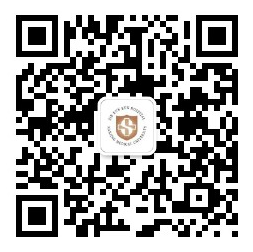 欢迎扫码南医大附属逸夫医院健康管理中心关注微信公众号